Информационная карта наставника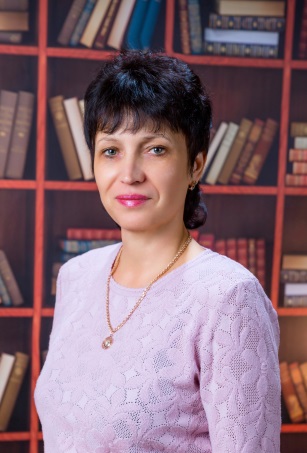 Пилецкая Галина Николаевна(фамилия, имя, отчество) Учитель математики(должность)МБОУ Самарская СОШ №4 Азовского района        ( наименование образовательной организации)1.Общие сведения1.Общие сведенияДата рождения (день ,месяц, год)21.07.19682.Работа2.РаботаОбщий трудовой и педагогический стаж (полных лет на момент заполнение карты)31 годЗанимаемая должностьУчитель математикиКвалификационная категорияВысшая  (приказ  от 25.12.2020 № 1072)Почётные звания и награды (наименования и даты получения)1.Благодарственным письмом Министерства общего и профессионального образования Ростовской области Приказ от 29 июля 2011 г. №38-н;2.Почетной грамотой Министерства образования и науки Российской Федерации Приказ от 13 мая 2015 г. №346/к-н;3.Благодарственным письмом Азовского районного отдела образования за    плодотворную и эффективную работу по повышению профессионального мастерства педагогических работников ОО района, приказ от 15.06 2020г. №314.3. Образование3. ОбразованиеНазвание и год окончания учреждения профессионального образованияРостовский Государственный Педагогический институт 1990г.Специальность, квалификация по дипломуУчитель математики. информатики и вычислительной техникиДополнительное профессиональное образование ( профессиональная переподготовка) 1. « Организация работы с обучающимися с ограниченными возможностями здоровья (ОВЗ) в соответствии с ФГОС», ООО "Инфоурок", г. Смоленск, 72ч,  2020.2. «Эксперт предметных подкомиссий областной предметной комиссии ГИА-9» (математика), ООО "Институт повышения квалификации и профессиональной переподготовки" г. Ростов-на-Дону, 144 ч, 2020. 3. «Учитель математики: современные методы и технологии преподавания предмета по ФГОС ООО и ФГОС СОО», ООО "Центр Развития Педагогики, 144ч,  2022.4. «Содержательные аспекты методического сопровождения учителя в условиях требований обновлённых ФГОС НОО, ООО»,  Академия реализации государственной политики и профессионального развития работников образования Министерства  просвещения Российской Федерации, 36ч, 20224.Контакты4.КонтактыРабочий адрес с индексом346751, Ростовская область, Азовский район, село Самарское, пер. Маяковского 111Рабочий телефон88634220527Электронная почтаPilezka68@yandex.ru 5. Профессиональные ценности  в статусе  «наставник»5. Профессиональные ценности  в статусе  «наставник»Миссия наставникаСоздание условий, способствующих поддержки молодого специалиста, более эффективному распределению личностных результатов, самоопределению и развитию в профессиональном и культурном отношениях, формированию гражданской позицииЦель моей деятельностиОказание помощи молодым учителям в профессиональном становлении.Задачи:-организация процесса профессионального становления; -адаптация к новым условиям трудовой  деятельности;-знакомство молодого специалиста с должностью и обязанностями;- сближение с коллективом; -поиск подхода к классу, а также индивидуального подхода к каждому отдельному обучающемуся;-осознание необходимости самообразования- осуществление ролей  «учитель» , «классный руководитель»;-изучение опыта коллег своего учреждения;- формирование собственной системы работы;-внедрение  в свою работу новых образовательных технологий;- развитие умений общения с родителями;- осознание необходимости совершенствования своих знаний и умений;- осознание необходимости педагогического роста (участие в семинарах, обсуждениях встречах; выступление с докладами на педагогических чтениях; взаимопосещение   уроков; участие в профессиональных конкурсах педагогического мастерства ;  прохождение курсовой подготовки).В чём будет выражен результат моего взаимодействия с наставляемым- успешная адаптация к новым условиям трудовой деятельности;-спокойное вхождение в новую должность;- своевременное выполнение всех обязанностей;- установление взаимопонимание  с педагогическим коллективом;-умение находить подход  к каждому отдельному учащемуся;-свободное вхождение в роль  учителя и классного руководителя;-установление взаимопонимания с классным коллективом; -установление взаимоотношений с родительским комитетом;- формирование собственной системы работы;-умение внедрять в свою работу новые  педагогические технологии и методы;-осуществление первых шагов на пути к педагогическому росту.